小学校英語指導チェックリストA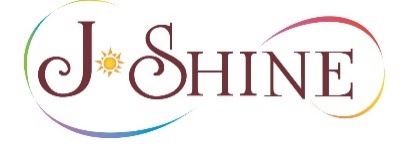 更新時に資格の種類変更を希望される方は希望する資格欄に☑を入れてください。※J-SHINEではご希望の方に、旧姓併記の資格証明書を発行いたしております。新しい資格証明書（カード）に旧姓併記を希望される場合、下記にその旨を明記してお申し込みください。・・・・・・・・・・・・・・・・・・・・・・・・・・・・・・・・・・・・・・・・・・・・・・・・・・・・・・■（原則として）携わった小学校ごとに、そこでの英語活動内容についてお書きください。■不足分の用紙はコピーしてご使用ください。■小学校のある都道府県名、雇用の形態、賃金形態、関わったきっかけについては集計結果をホームページで掲載する場合がありますが、個人名・小学校名を公表することはありません。ID番号ID番号ID番号ID番号ID番号ID番号ID番号ID番号ID番号ID番号ID番号ID番号ID番号氏名小学校英語指導者資格小学校英語指導者⁺資格小学校英語上級指導者資格小学校英語上級指導者⁺資格併記を希望する苗字旧姓（漢字）旧姓（ローマ字）併記を希望する苗字小学校名小学校所在地都道府県　　　　　　　　 市区町村小学校所在地都道府県　　　　　　　　 市区町村活動期間対象学年対象学年実施内容実施内容実施内容雇用の形態（○を付けてください）無償ボランティア、有償ボランティア、非常勤講師、臨時採用、小学校教員、その他雇用の形態（○を付けてください）無償ボランティア、有償ボランティア、非常勤講師、臨時採用、小学校教員、その他雇用の形態（○を付けてください）無償ボランティア、有償ボランティア、非常勤講師、臨時採用、小学校教員、その他有償の場合の賃金形態（○を付けてください）時間給、　日給、　月給、　その他（　　　　　　　　　　　）有償の場合の賃金形態（○を付けてください）時間給、　日給、　月給、　その他（　　　　　　　　　　　）金額公立小学校の英語活動に関わるようになったきっかけ公立小学校の英語活動に関わるようになったきっかけ公立小学校の英語活動に関わるようになったきっかけ成果と課題・その他成果と課題・その他成果と課題・その他